HÀM SỐ BẬC NHẤT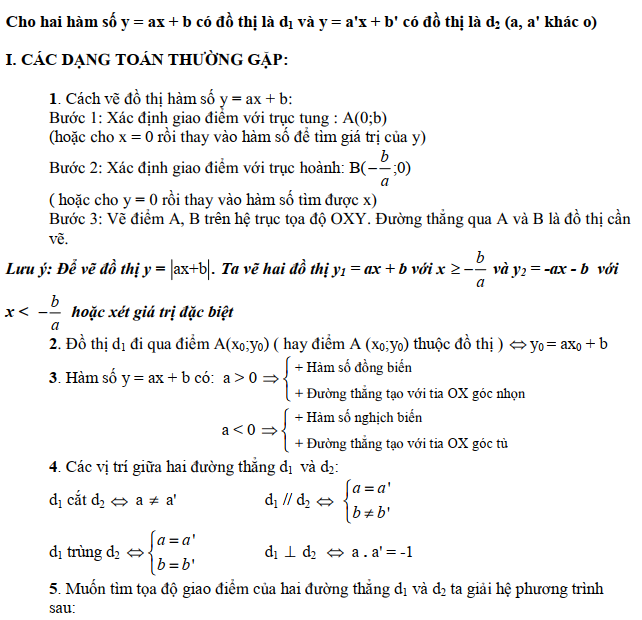 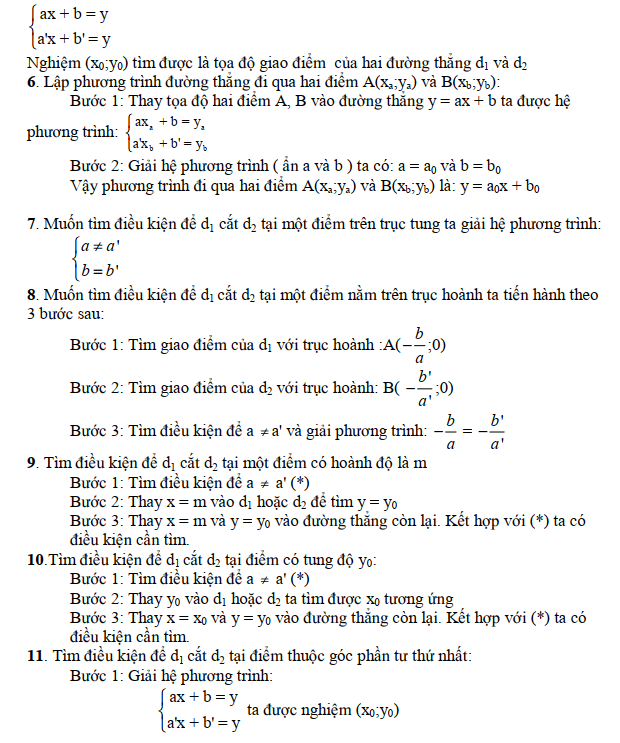 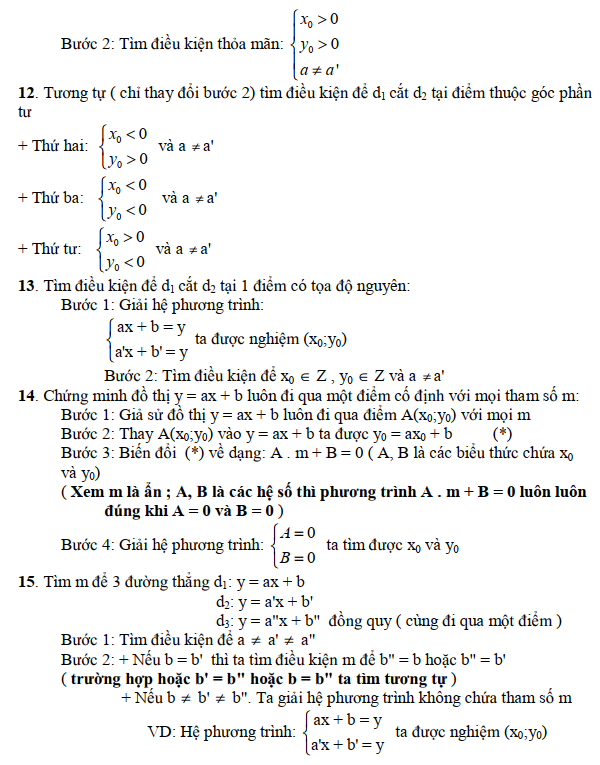 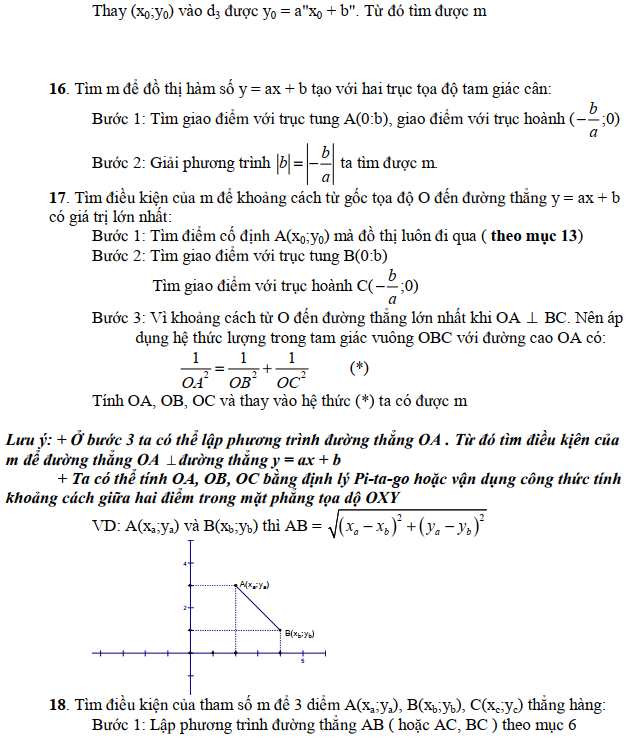 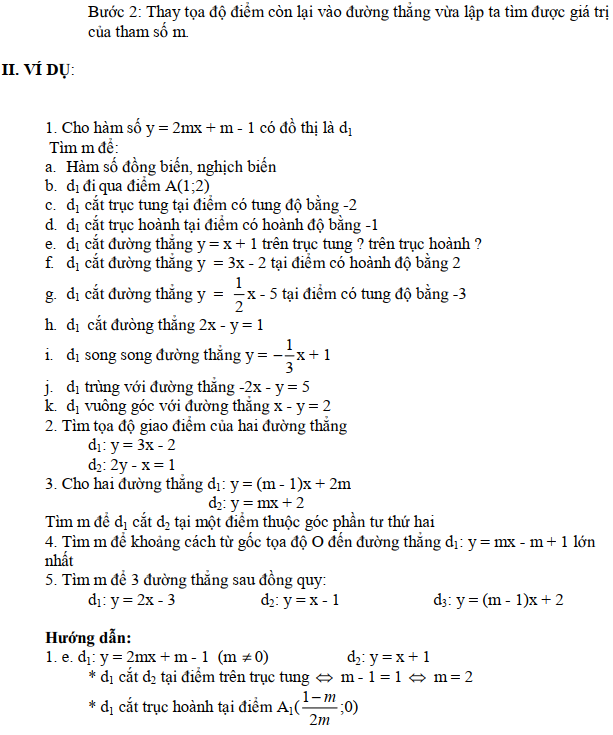 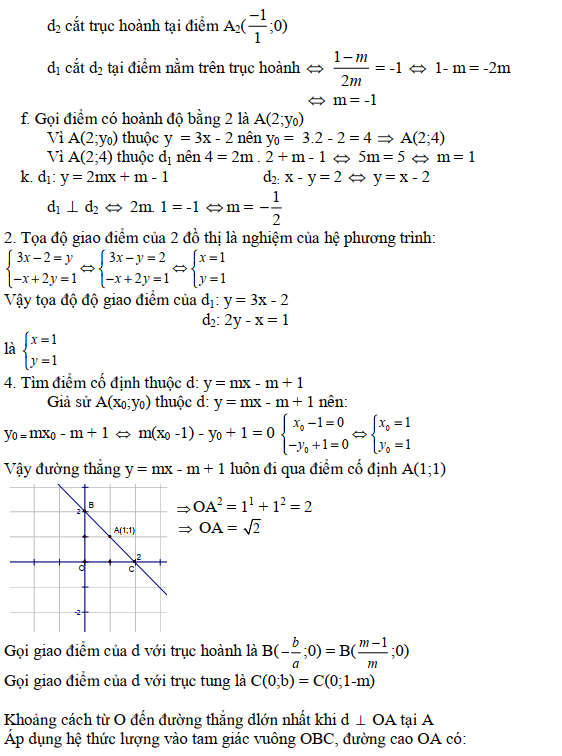 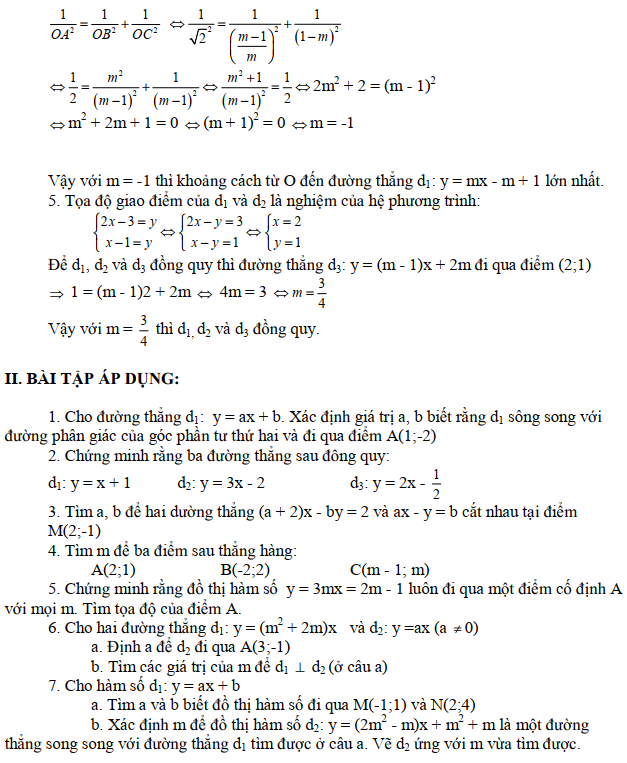 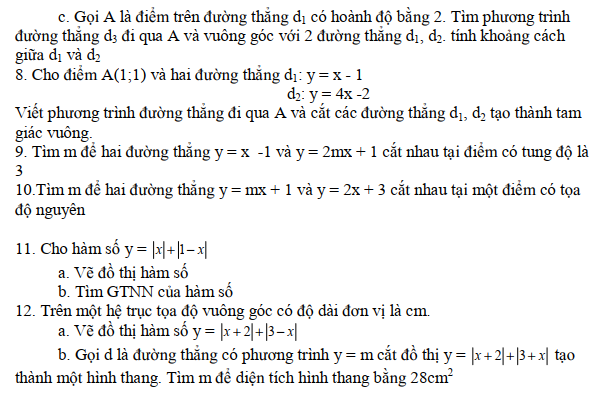 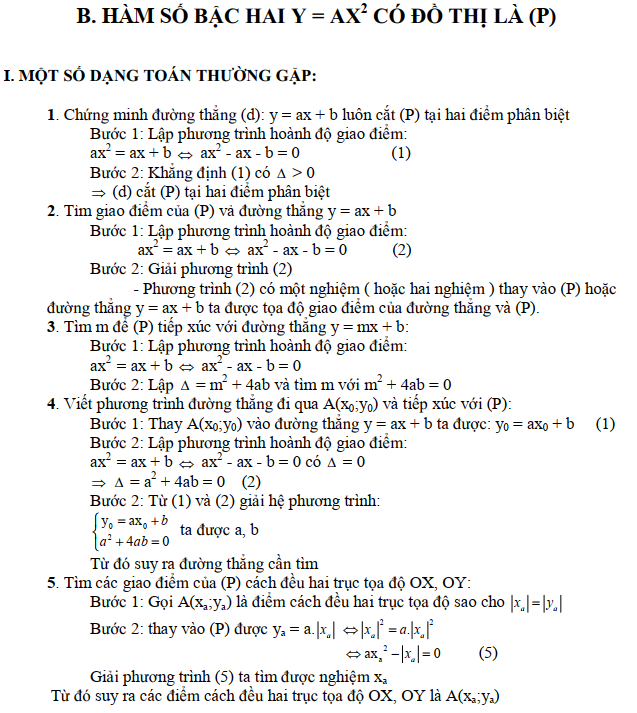 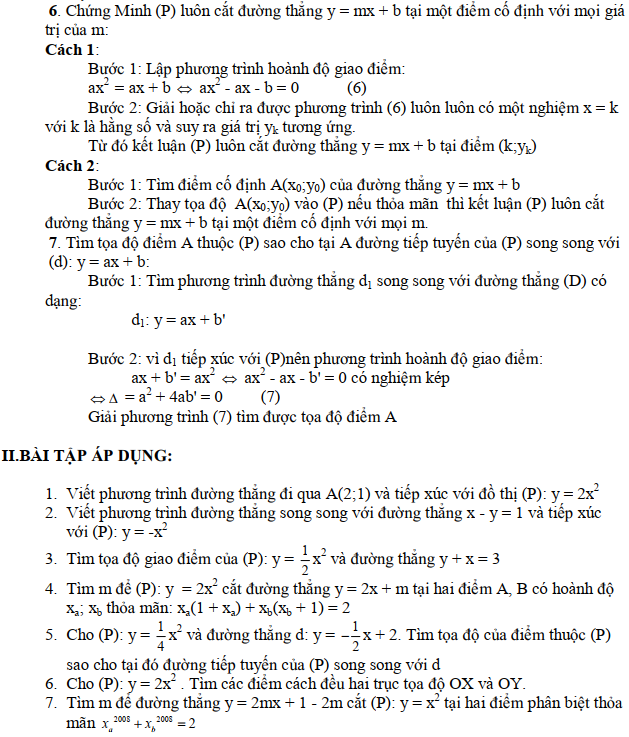 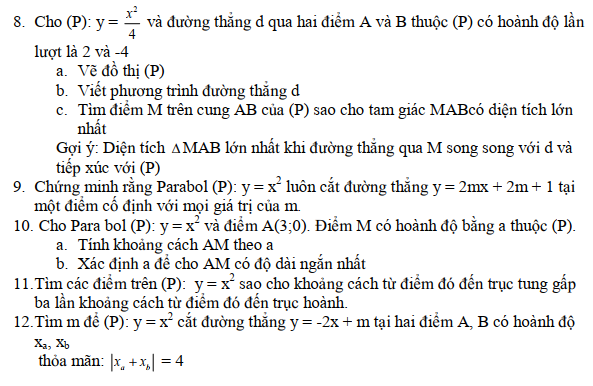 